Allegato 1 - Istanza di partecipazione alla selezione per l’incarico di PROGETTISTA / COLLAUDATORE PONAl Dirigente ScolasticoISTITUTO COMPRENSIVO CARPI 3Il sottoscritto _____________________________________________________________Codice Fiscale ____________________________________ nato a ________________________il ________________ Residente a ____________________________ in Via _________________tel. __________________, cell. ____________________, email___________________________,chiede di poter partecipare alla selezione per titoli per l'attribuzione dell'incarico di: esperto progettista esperto collaudatoreper il progetto 13.1.3A-FESRPON-EM-2022-120 “Edugreen: laboratori di sostenibilità per il primo ciclo”Il sottoscritto allega alla presente:curriculum vitae in formato Europeofotocopia di un documento di riconoscimentoGriglia di autovalutazioneDichiarazione insussistenza motivi di incompatibilitàAi sensi degli artt. 46 e 47 del D.P.R. n. 445/2000, consapevole che le dichiarazioni mendaci sono punite ai sensi del codice penale e delle leggi speciali in materia, secondo le disposizioni richiamate all'art. 76 del citato D.P.R. n. 445/2000, il sottoscritto dichiara di: 	essere cittadino italiano; 	godere dei diritti politici; 	essere / non essere dipendente di altre Amministrazioni pubbliche; 	essere in possesso dei requisiti di accesso, richiesti nell’avviso pubblico relativo alla presente procedura di selezione, come specificato nell’allegato curriculum vitae; 	di essere in possesso delle conoscenze/competenze necessarie per documentare la propria attività, attraverso l’uso della piattaforma telematica dei Fondi Strutturali;	di impegnarsi a svolgere la propria attività, secondo le esigenze di piano.Il/la sottoscritto/a con la presente, ai sensi del Regolamento Europeo GDPR UE 2016/679 e D.Lgs. 196/2003 così come modificato dal D.Lgs. 101/2018, AUTORIZZAl’I.C. “Carpi 3” al trattamento, anche con l’ausilio di mezzi informatici e telematici, dei dati personali forniti dal/dalla sottoscritto/a.Prende inoltre atto che, ai sensi del “Codice Privacy”, titolare del trattamento dei dati è l’Istituto sopra citato e che il sottoscritto potrà esercitare, in qualunque momento, tutti i diritti di accesso ai propri dati personali previsti dall’art. 7 del “Codice Privacy” (ivi inclusi, a titolo esemplificativo e non esaustivo, il diritto di ottenere la conferma dell’esistenza degli stessi, conoscerne il contenuto e le finalità e modalità di trattamento, verificarne l’esattezza, richiedere eventuali integrazioni, modifiche e/o la cancellazione, nonché l’opposizione al trattamento degli stessi)., Firma ________________________________ 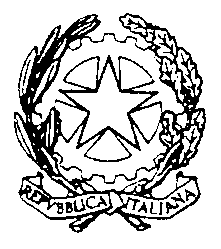 ISTITUTO COMPRENSIVO CARPI 3Via Bortolamasi, 22 Carpi (Mo) cap.  41012 - tel. 059/686618moic83900v@istruzione.it - moic83900v@pec.istruzione.it               www.istitutocomprensivocarpi3.edu.it